GAME   : Wheels in EgyptAge: 8 to 12 years Creator : Média’PiCompetences:Explain why Egyptians did not use wheels in sandChoose the correct answer, making sure you know the correct answerListen and decide on your answer after seeing the 3 proposalsEuropean Competences https://eur-lex.europa.eu/legal-content/EN/TXT/?uri=uriserv%3AOJ.C_.2018.189.01.0001.01.ENG&toc=OJ%3AC%3A2018%3A189%3ATOCSpecific vocabulary / keywords : A boat, a wheel, an idea, an invention, sand, roll, getting bogged down.Lesson outline: After having seen the thematic video on «Ancient Egypt» at: http://www.opensign.eu/thematic_topics/57 Find the game at: http://opensign.eu/multiplechoice/60Present this game to the child alone, noting the number of errors the child makesResources: A computer and an internet connection.Focus on sign language: Work on cause and consequence by introducing the logical connectors of the story in the country’s signed language. Suggest further questions around “Why? Because.” Ce projet n ° 2017-1-FR01-KA201-037433 a été financé avec le soutien de la Commission européenne. Cette publication n'engage que son auteur et la Commission ne peut être tenue responsable de l'usage qui pourrait être fait des informations qui y figurent.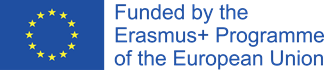 Play the Game: Wheels in Egypt : http://opensign.eu/multiplechoice/60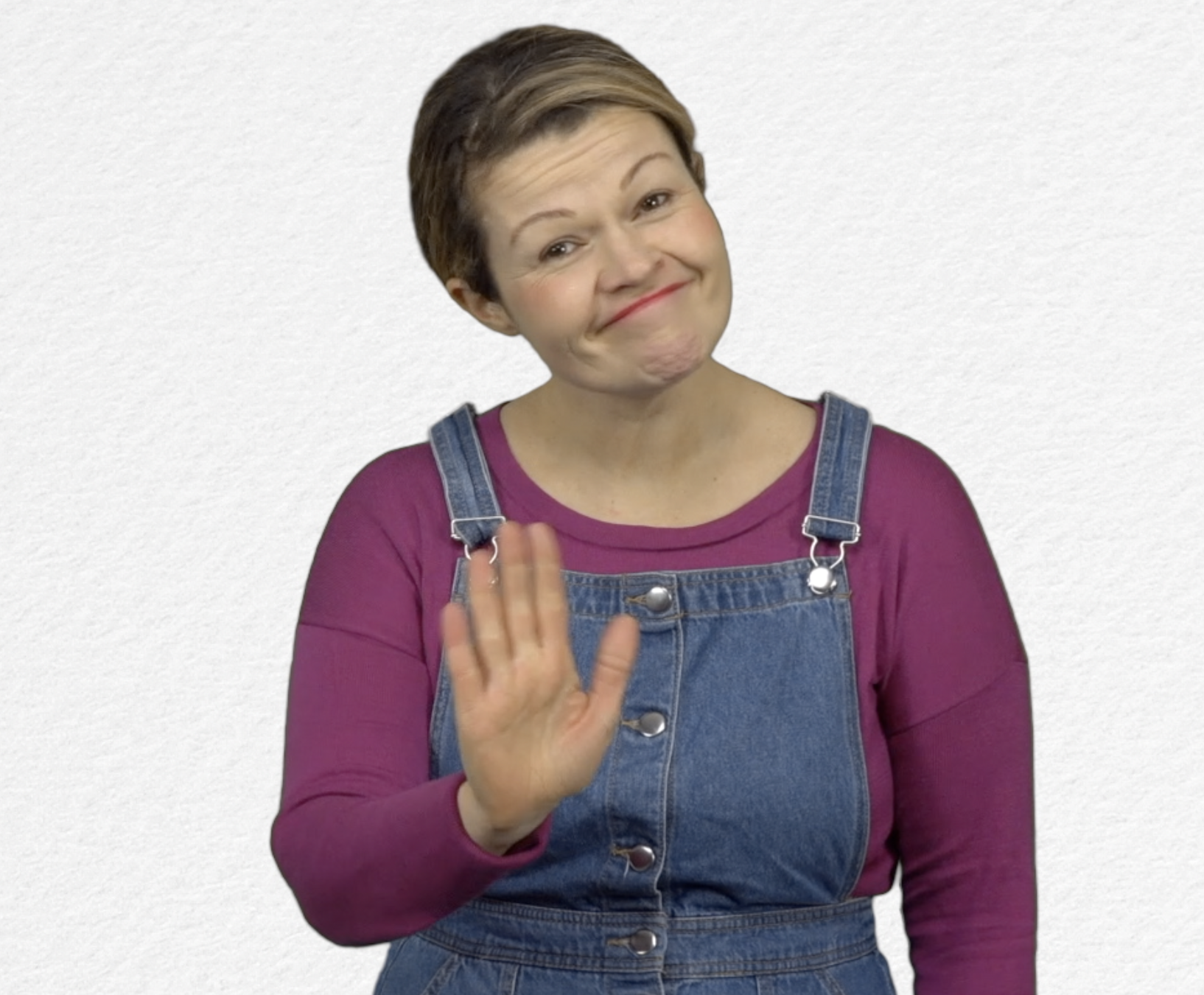 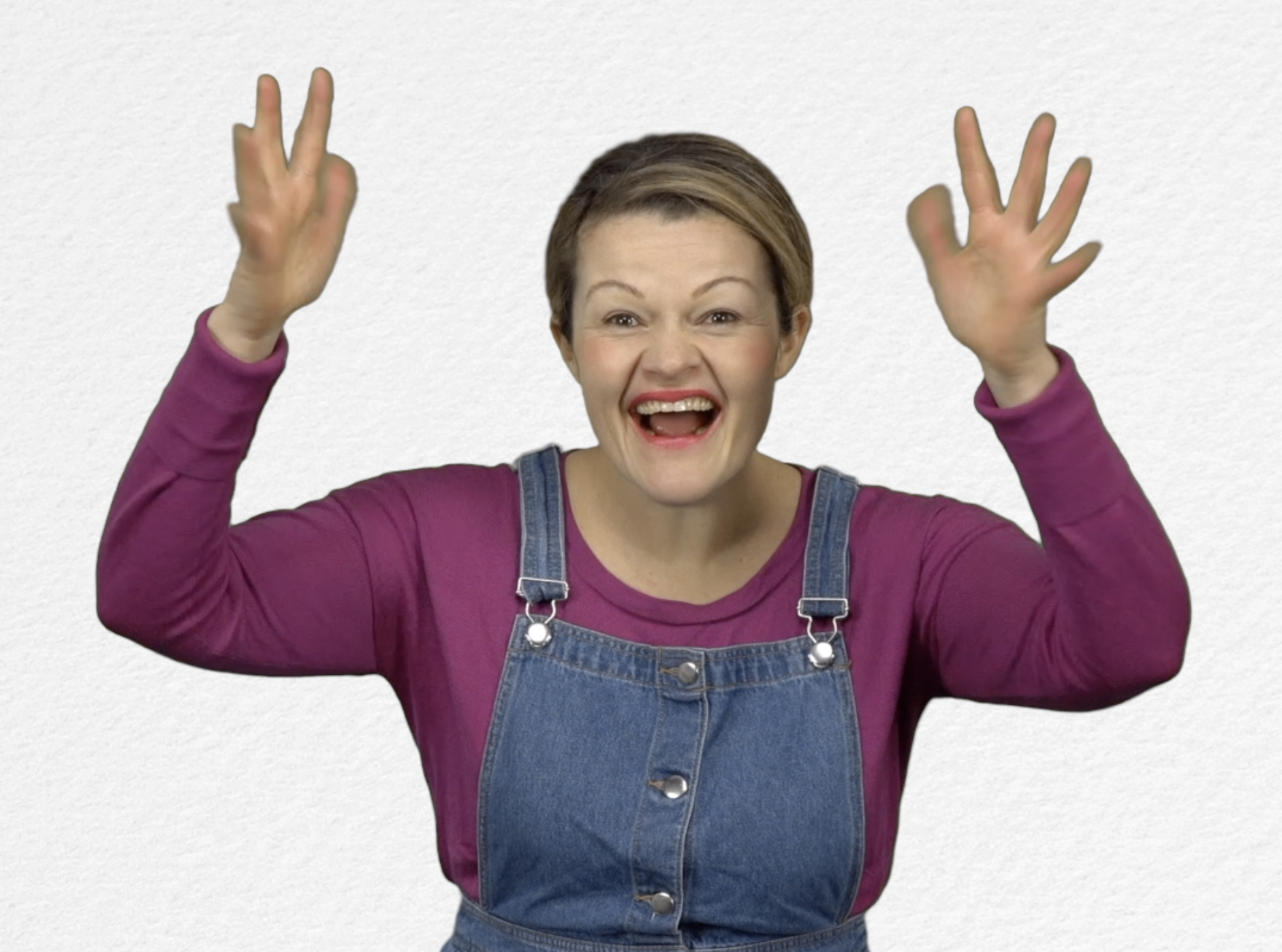 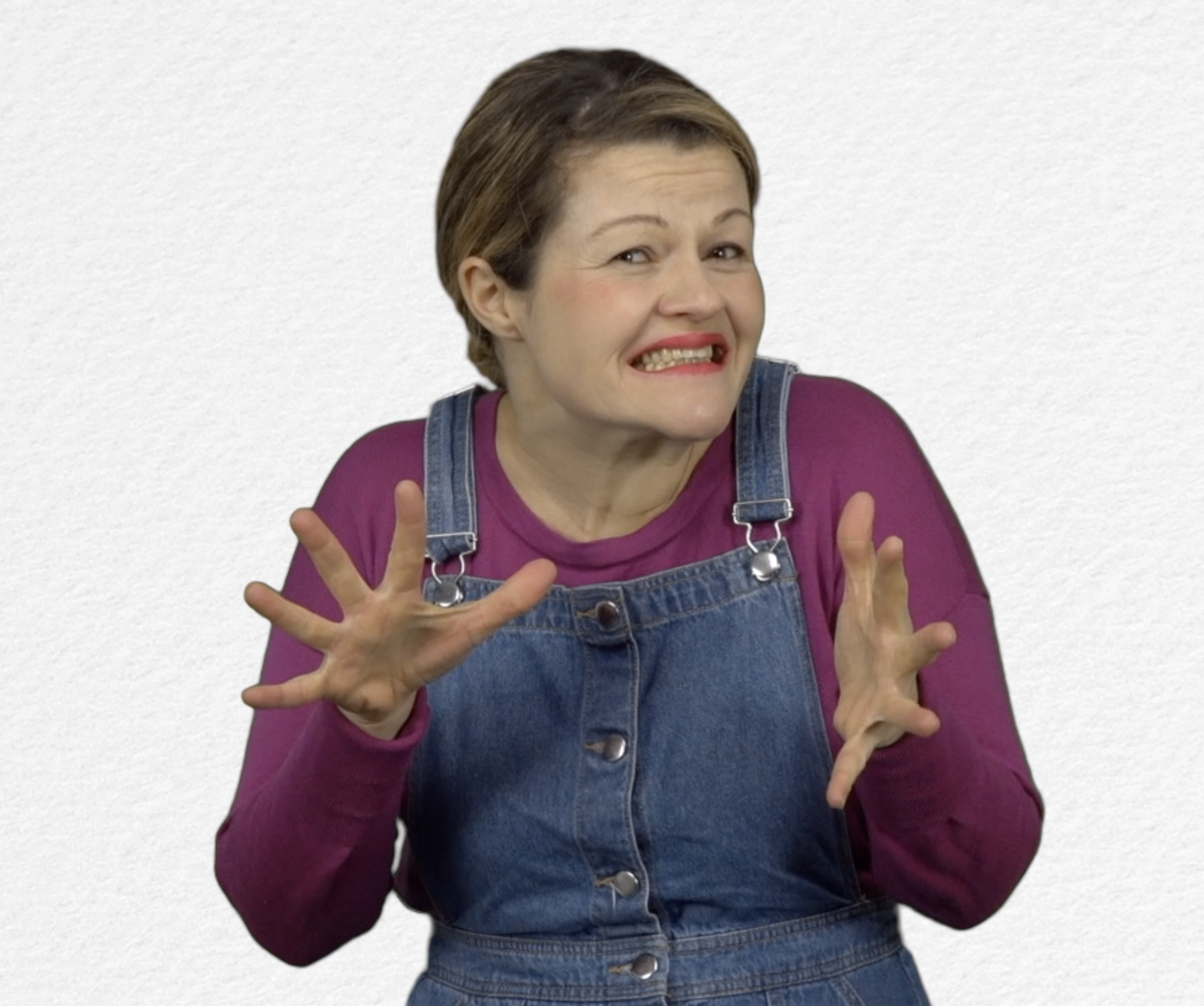 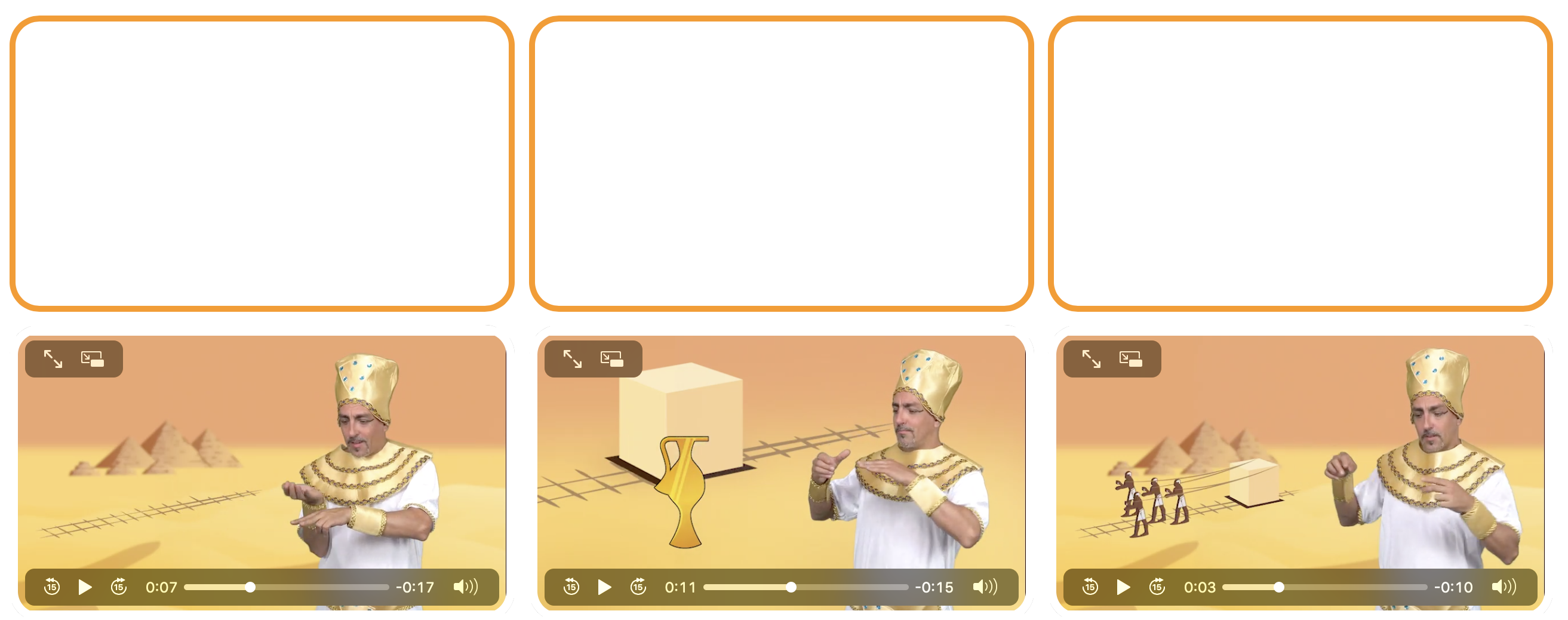 Extend / Enrichment / Prolongation Web links with others digital tools :Ancient Egypt :http://www.opensign.eu/thematic_topics/57 The Egyptian Era: http://opensign.eu/memory_game/55Egyptian Life : http://opensign.eu/memory_game/54Wheels in Egypt : http://opensign.eu/multiplechoice/60DIY Open Sign: http://www.opensign.eu/manual_activities_videos 